JEDILNIK 18.09-22.09.2023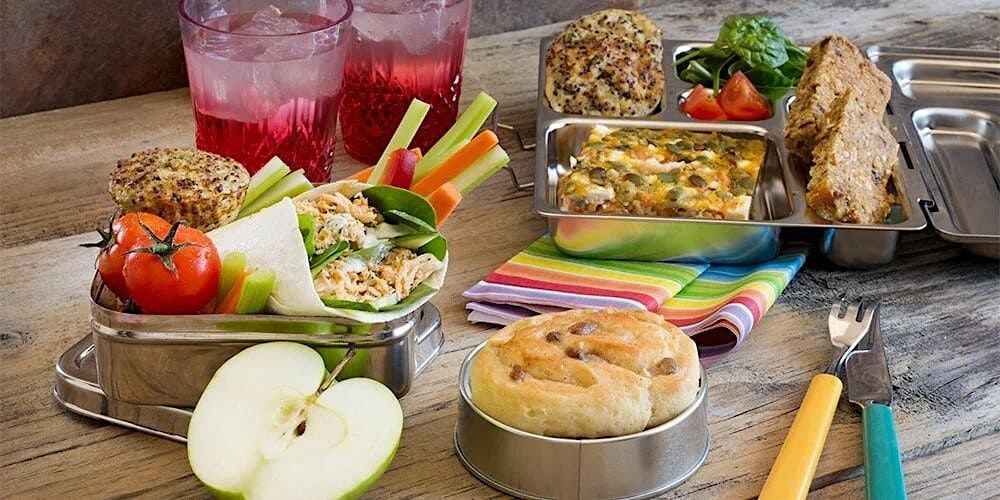 DIETNI JEDILNIKKatalog vsebnosti alergenov v živilih:DATUMZAJTRKKOSILOPOP. MALICAPONEDELJEK18. 09. 2023Bela štručka, perutninska hrenovka, zeliščni čaj z limono, jabolkoBrezmesni ričet, mešana zelena solata, domači marmorni kolačBIO jogurt z medom in sadjemTOREK19. 09. 2023 Polbeli kruh, rezina sira, paprika, sadni čaj z limono, rdečo grozdjeMilijon juha, rižota s piščančjim mesom in zelenjavo, kumarična solata z jogurtovim prelivomPolnozrnati prepečenec, rezina meloneSREDA20. 09. 2023Makova štručka, sadni tekoči jogurt, zeliščni čaj z limono, bananaGoveja juha z rezanci, BIO kus-kus, svinjski zrezki v čebulni omaki, rdeča pesa v solatiAjdov kruh, zelenjavni krožnikČETRTEK21. 09. 2023                                                     Pirin kruh, domači tunin namaz, čaj z medom, nektarinaCvetačna juha, polnovredni špageti z bolonjsko omako in mletim mesom, zelena solata s koruzoKolač skutin, belo grozdjePETEK22. 09. 2023Buhtlji z marelično marmelado, kakav, bananaKokošja juha, mlinci, piščančje krače in peruti, zeljna solata s fižolomSadno žitna rezina, ohlajen čajDATUMCELIAKIJA (BREZGLUTENSKI) - BGALERGIJA NA MLEKO (INTOLERANCA NA LAKTOZO)- DIETNI BREZ MLEKA (IL)PONEDELJEK18. 09. 2023MALICA/ZAJTRK: BG štručka, BG hrenovkaKOSILO:  BG kolač, ostala živila brez sledov glutenaP. MALICA: Brez sledov glutenaMALICA/ZAJTRK: Brez sledov mleka in laktozeKOSILO: Sestavljeno iz živil brez sledov mleka in laktozeP. MALICA: Sojin jogurt TOREK19. 09. 2023MALICA/ZAJTRK:  BG kruh, živila brez sledov glutenaKOSILO: Sestavljeno iz živil brez sledov glutena, P.MALICA: BG prepečenecMALICA/ZAJTRK: Brez sledov mleka in laktoze, brez sira (piščančja prsa v ovoju)KOSILO: Sestavljeno iz živil brez sledov mleka in laktoze, brez jogurtovega prelivaP.MALICA: Prepečenec brez sledov mleka in laktoze SREDA20. 09. 2023MALICA/ZAJTRK: BG štručka, živila brez sledov glutenaKOSILO: Živila brez sledov glutena, BG rezanciP.MALICA: BG kruhMALICA/ZAJTRK: Brez sledov mleka in laktoze, z riževim napitkomKOSILO: Sestavljeno iz živil brez sledov mleka in laktozeP.MALICA: Kruh brez sledov mleka in laktoze ČETRTEK21. 09. 2023MALICA/ZAJTRK: BG kruh, ostala živila brez sledov glutenaKOSILO: Brez dodane moke, BG testenineP.MALICA: BG kolačMALICA/ZAJTRK: Brez sledov mleka in laktoze, brez skute in masla (margarina)KOSILO: Sestavljeno iz živil brez sledov mleka in laktoze, brez smetaneP.MALICA: Kolač brez skutePETEK22. 09. 2023MALICA/ZAJTRK: BG buhtlji, čajKOSILO: Jed brez živil, ki vsebujejo sledove glutena, BG mlinciP.MALICA: BG sadno žitna rezinaMALICA/ZAJTRK: Buhtlji brez sledov mleka in laktoze, kakav iz riževega napitkaKOSILO: Živila brez sledov mleka in laktoze, mlinci brez sledov mleka in laktozeP.MALICA: Brez sledov mleka in laktozeOPOMBE:Pri dnevnem kosilu vedno na voljo ohlajen čaj ali pa sveža voda z limono.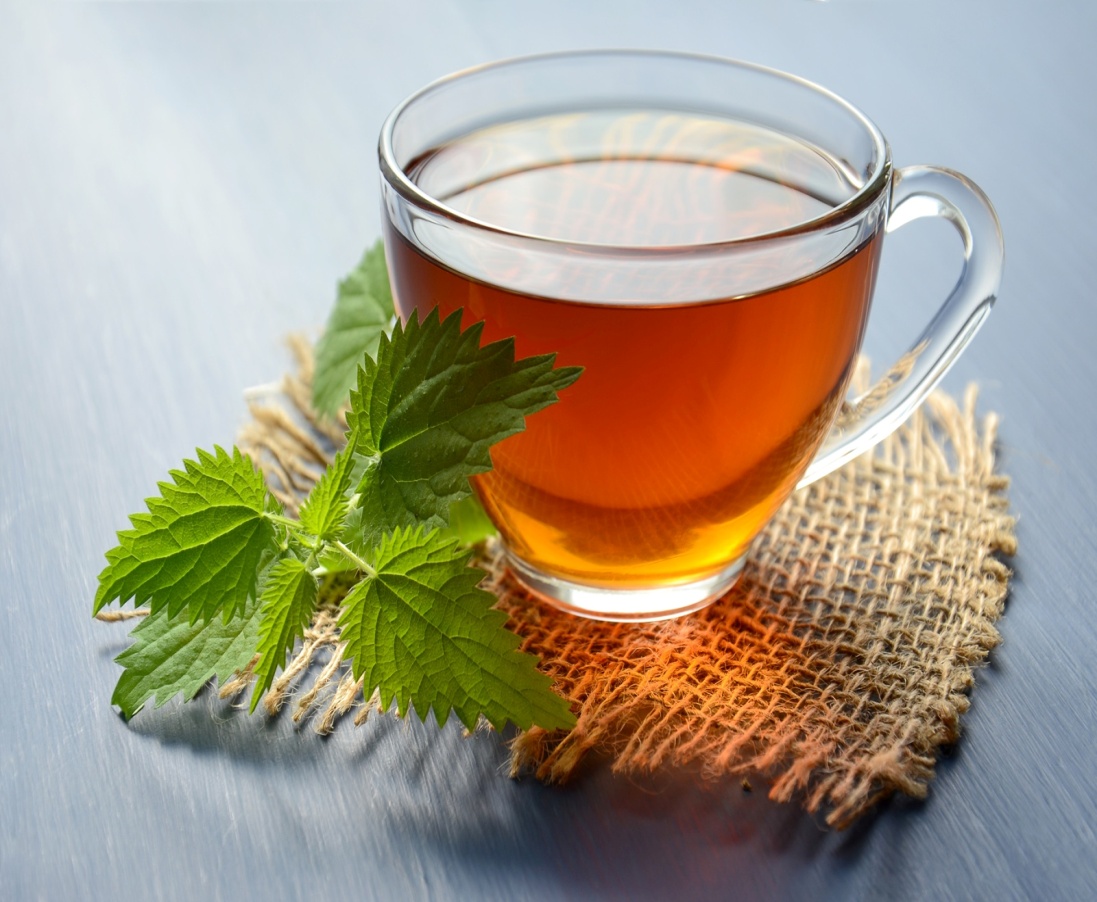 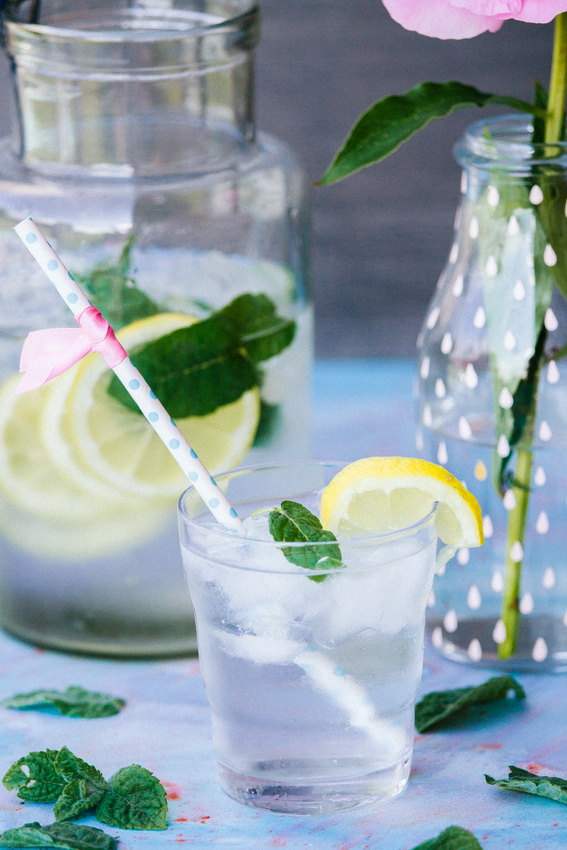 V PRIMERU ZAPLETOV PRI DOBAVI ŽIVIL SI PRIDRŽUJEMO PRAVICO DO SPREMEMBE JEDILNIKA.  BIO ŽIVILO IZ KONTROLIRANE EKOLOŠKE PRIDELAVE LOKALNO PRIDELANA/PREDELANA  ŽIVILA SE VKLJUČUJEJO GLEDE NA SEZONSKO PONUDBO. ŠS-ŠOLSKA SHEMAKer v prehrani otrok ni omejitev glede uživanja alergenov in ker za otroke, ki potrebujejo dietno prehrano, pripravljamo individualne dietne jedilnike, alergenov na jedilnikih ne bomo označevali.oznakaalergen1ŽITA, KI VSEBUJEJO GLUTEN ( pšenica, rž, ječmen, oves, pira, kamut ali njihove križane vrste ali proizvodi iz njih)2RAKI IN PROIZVODI IZ NJIH3JAJCA IN PROIZVODI IZ NJIH4RIBE IN PROZVODI IZ NJIHAARAŠIDI IN PROIZVODI Z NJIHSZRNJE SOJE IN PROIZVODI IZ NJIHLMLEKO IN MLEČNI PROIZVODI, KI VSEBUJEJO LAKTOZOOOREŠKI - mandeljni, orehi, lešniki, indijski oreščki, ameriški orehi, brazilski oreščki, pistacija, makadamija IN PROIZVODI IZ NJIHZLISTNA ZELENA IN PROIZVODI IZ NJIHGSGORČIČNO SEME IN PROIZVODI IZ NJIHSSSEZAMOVO SEME IN PROIZVODI IZ NJIHŽŽVEPLOV DIOKSID IN SULFITI ((v koncentraciji več kot 100mg/kg ali 10mg/l, izraženi kot SO2)VVOLČJI BOB IN PROIZVODI IZ NJIHMMEHKUŽCI IN PROIZVODI IZ NJIH